1 ноября в рамках проекта «Культурная суббота» учащиеся 7,8 классов МОУ СОШ №1 г. Белинского вместе с классными руководителями Антроповой М.Ю. и Ивановой А.В. побывали в г. Пенза на экскурсии. Посетили картинную галерею им. Савицкого, Краеведческий музей. Поразила красота и разнообразие картин русских, французских, итальянских художников конца 17, 18, начала 19 веков. В Краеведческом музее огромное впечатление произвели скелеты вымерших животных, познакомились с разнообразием растительного и животного мира Пензенской области. Гуляли по городу и восхищались памятниками Пензенского края. И с огромным культурным багажом вернулись домой.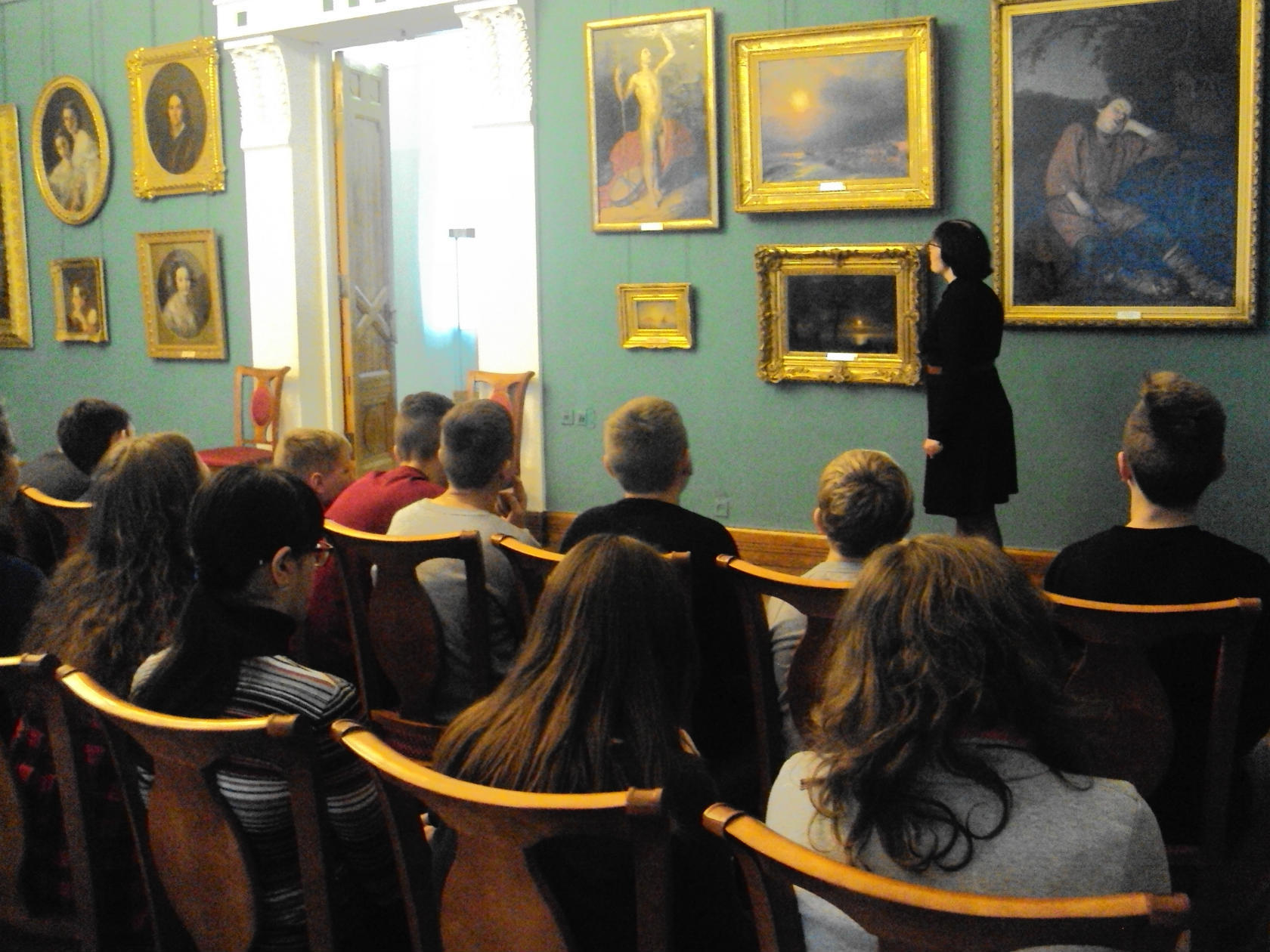 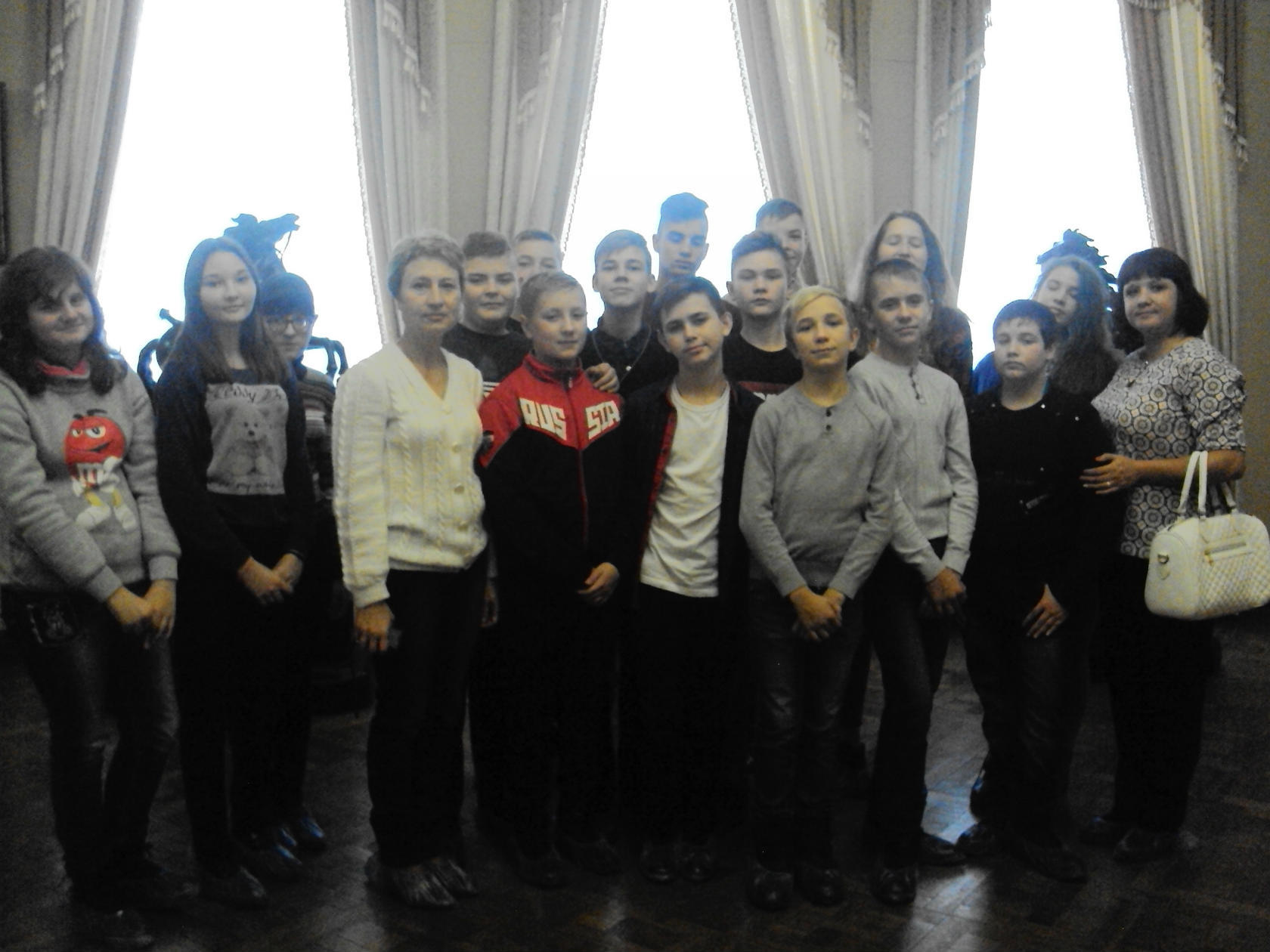 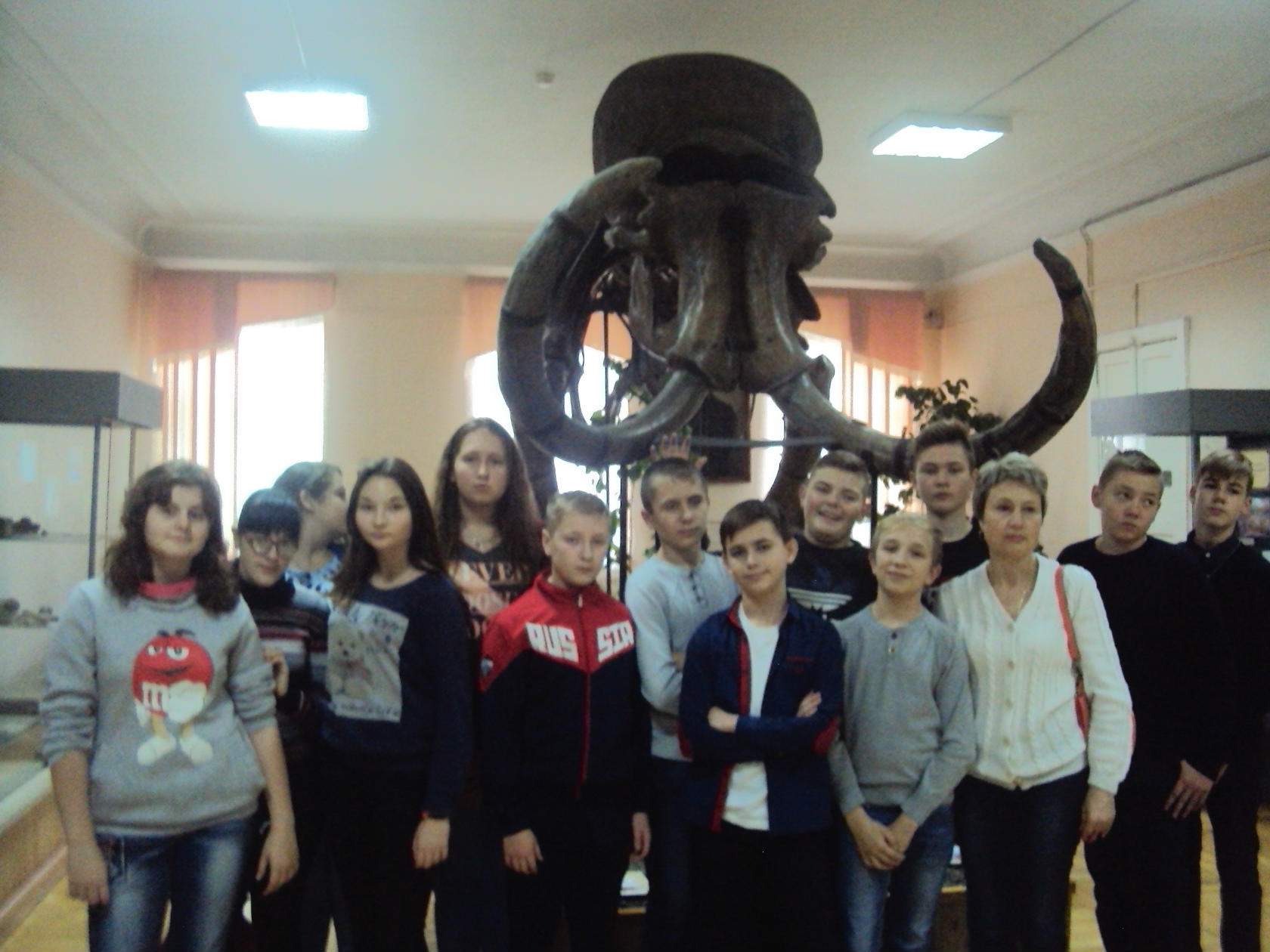 